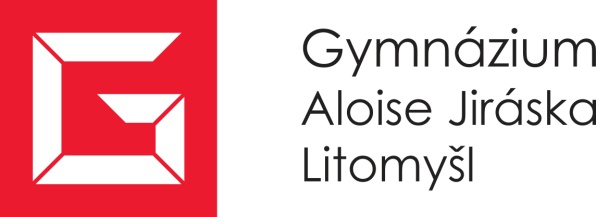 PROPOZICEOkresní kolo matematické olympiády 65. ročník 2015/2016kategorie Z6 - Z8V letošním školním roce nebudete informace o průběhu školního kola a postupujících žácích zasílat k nám na Gymnázium A. Jiráska v Litomyšli, ale organizátor soutěže (učitel) zapíše školní kolo do přihlašovacího systému soutěží Pardubického kraje prostřednictvím koordinátora soutěží, kterého jmenuje ředitel školy a který má přístupové heslo do systému. Účastníky školního kola zapíše na portál:http://souteze.ccvpardubice.cz/ Zde uvede požadované údaje o konání školního kola a soutěžících. Dle postupového klíče si organizátor okresního kola (Gymnázium Litomyšl) převezme nejúspěšnější žáky z každé kategorie (postupují maximálně 3 žáci z každé kategorie). Informace o vybraných postupujících do okresního kola opět najdete na uvedeném portále, kde budou i další potřebné informace.Písemná pozvánka již nebude dětem ani škole rozesílána. Pořadatel: Gymnázium Litomyšl Datum a místo konání: 5. 4. 2016, Gymnázium Litomyšl, T. G. Masaryka 590Přihlášení : do 28. 3. 2016Časový rozvrh okresního kola: 8:00 – 8:30 prezence 8:30 – 10:30 vlastní soutěž 10:30 – ukončení soutěžePodmínky účasti: Do okresního kola MO postupují maximálně 3 žáci z každé kategorieGarant soutěže: Ludmila Kynclová, Gymnázium A Jiráska, Litomyšl, T. G. Masaryka 590tel. 461 615 061, e-mail: kynclova@glit.czPodmínky soutěže:Soutěžící si přinesou běžné psací a rýsovací potřeby a školní matematické tabulky. Kalkulátory dovoleny nejsou. Používání mobilních telefonů během soutěže také není dovoleno.  Proplácení jízdného:Jako organizátor okresního kola matematické olympiády stanovujeme pro náhradu prokázaných nákladů cestovného veřejným dopravním prostředkem následující postup:V den konání nebude soutěžícím a pedagogickému doprovodu proplaceno jízdné organizátorem.Soutěžící předloží jízdenky za použitý dopravní prostředek účetní vysílající organizace, která jízdné proplatí. Účetní na základě předložených jízdních dokladů vystaví fakturu na organizátora soutěže. K faktuře přiloží jízdní doklady.Pedagogický doprovod uplatní cestovní výdaje u vysílající školy.